PETUNJUK PENGGUNAAN SISTEMUntuk menggunakan sistem ini, ada langkah yang harus terlebih dahulu dilakukan, yaitu :Copy file “sin”, pada drive C:\AppServ\www. Kemudian import database “db_sin” yang berada di dalam file sin.Kemudian copy file “gammu” sama pada drive C:\AppServ\www. Kemudian atur file gammurc untuk mengisi port dan connection sebagai berikut :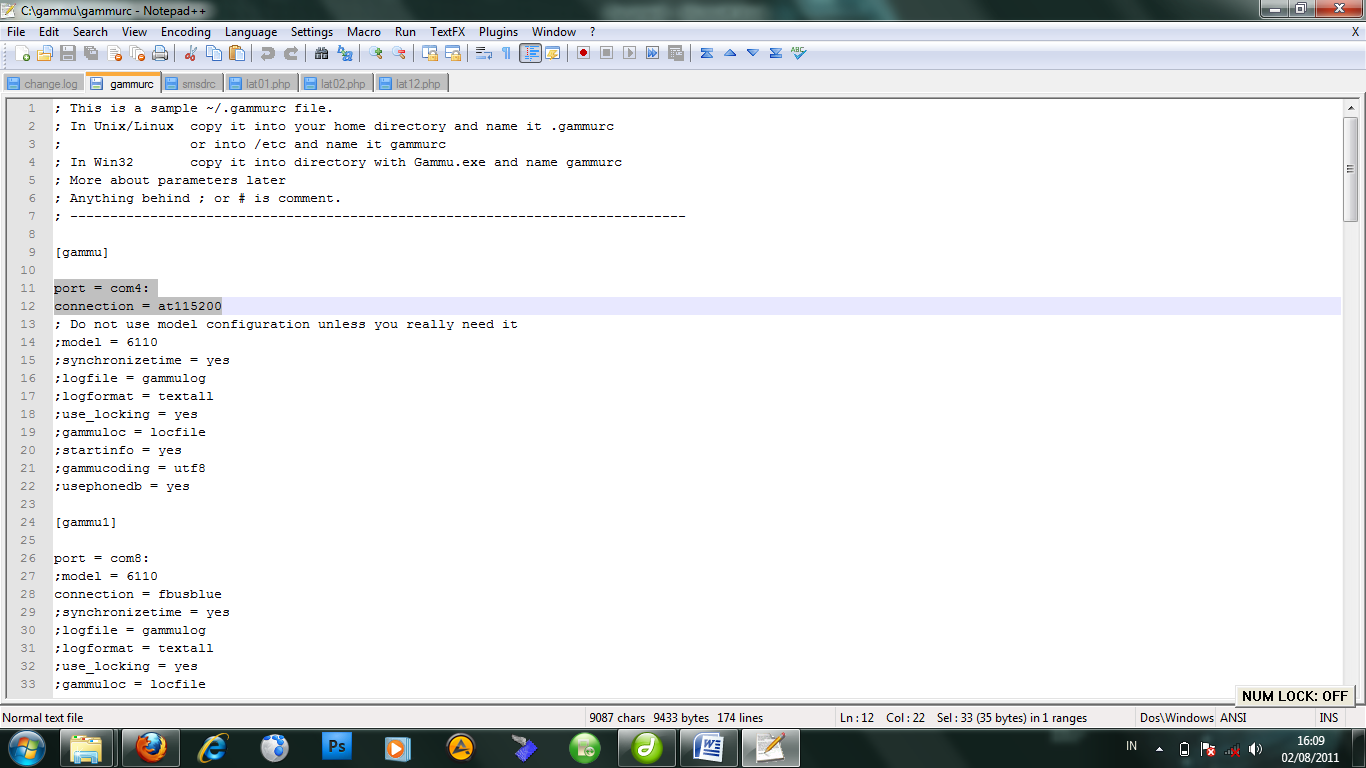 Lalu atur juga file smsdrc yang terdapat pada file gammu untuk mengubah bagian yang dilingkari berikut :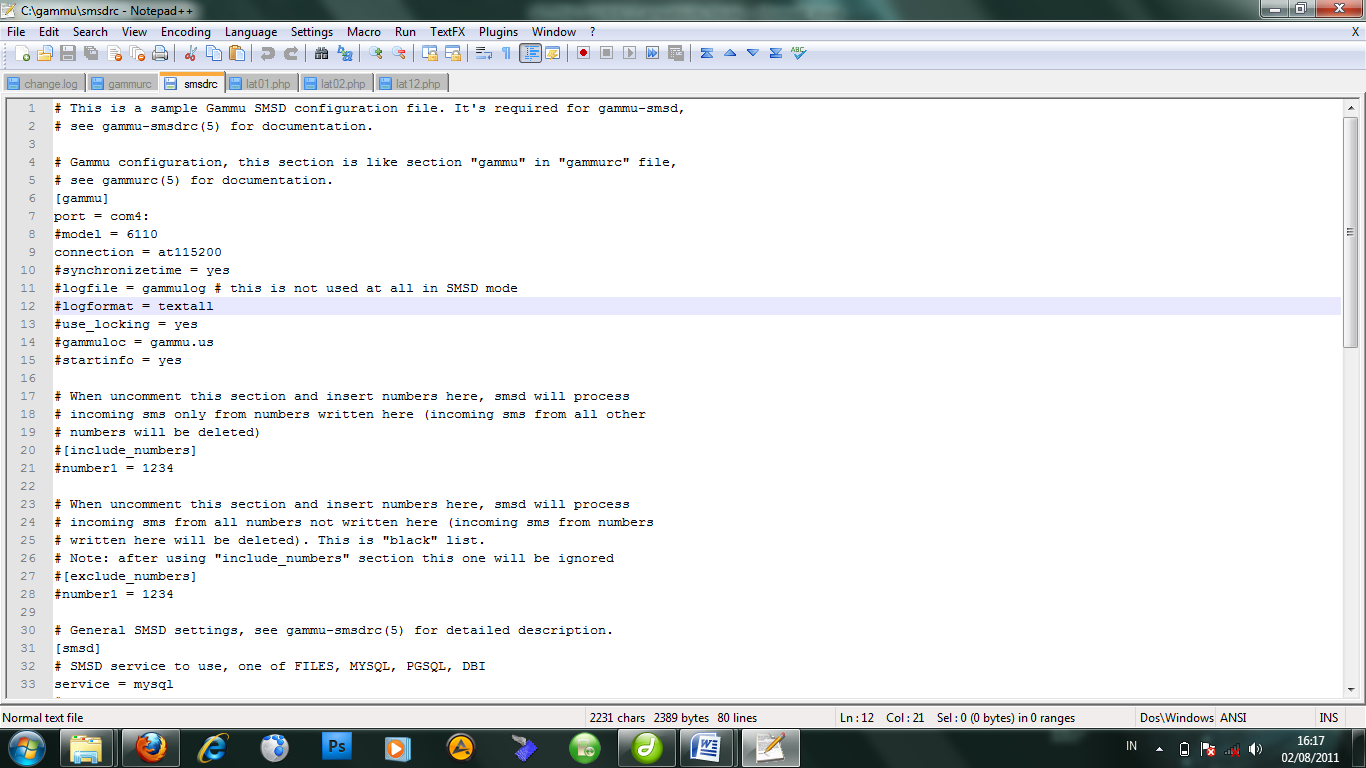 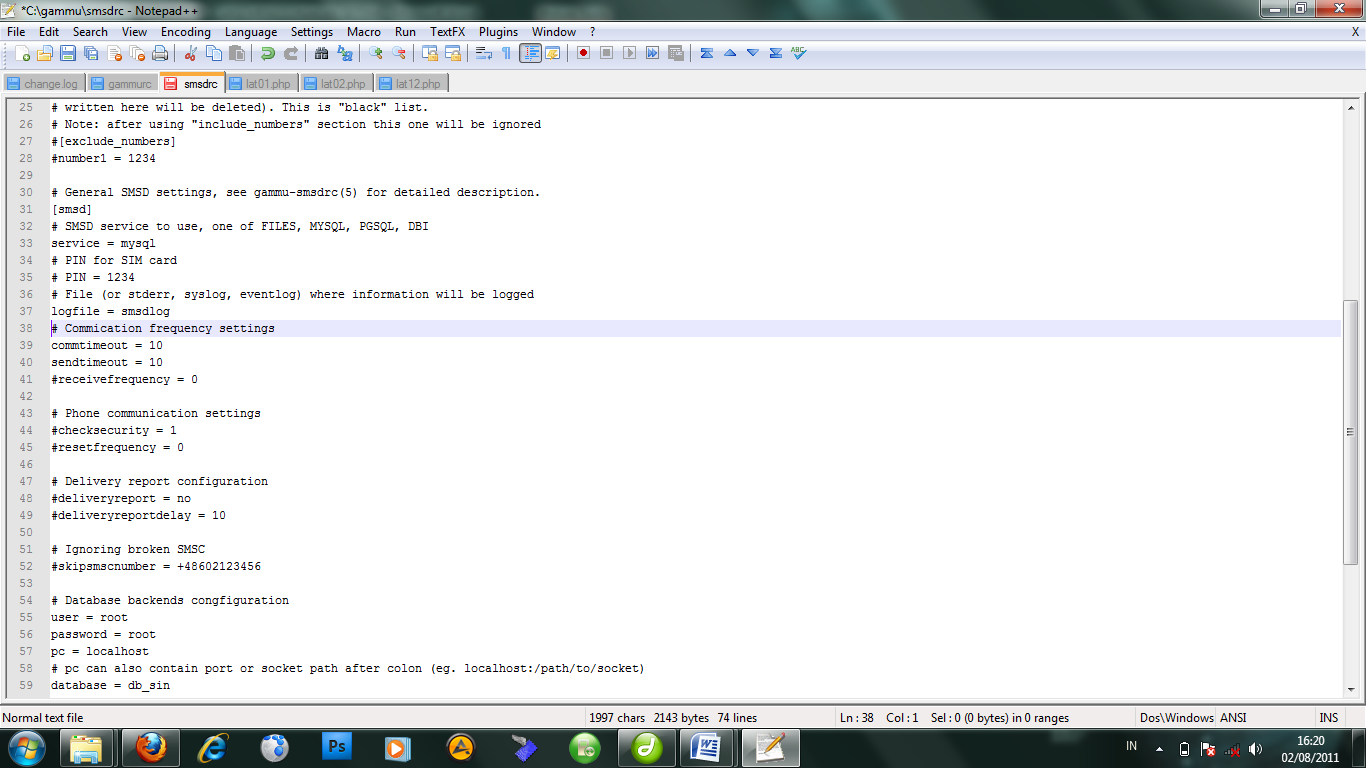 Untuk mendapatkan port modem tersebut, bisa dilihat dari device manager sebagai berikut :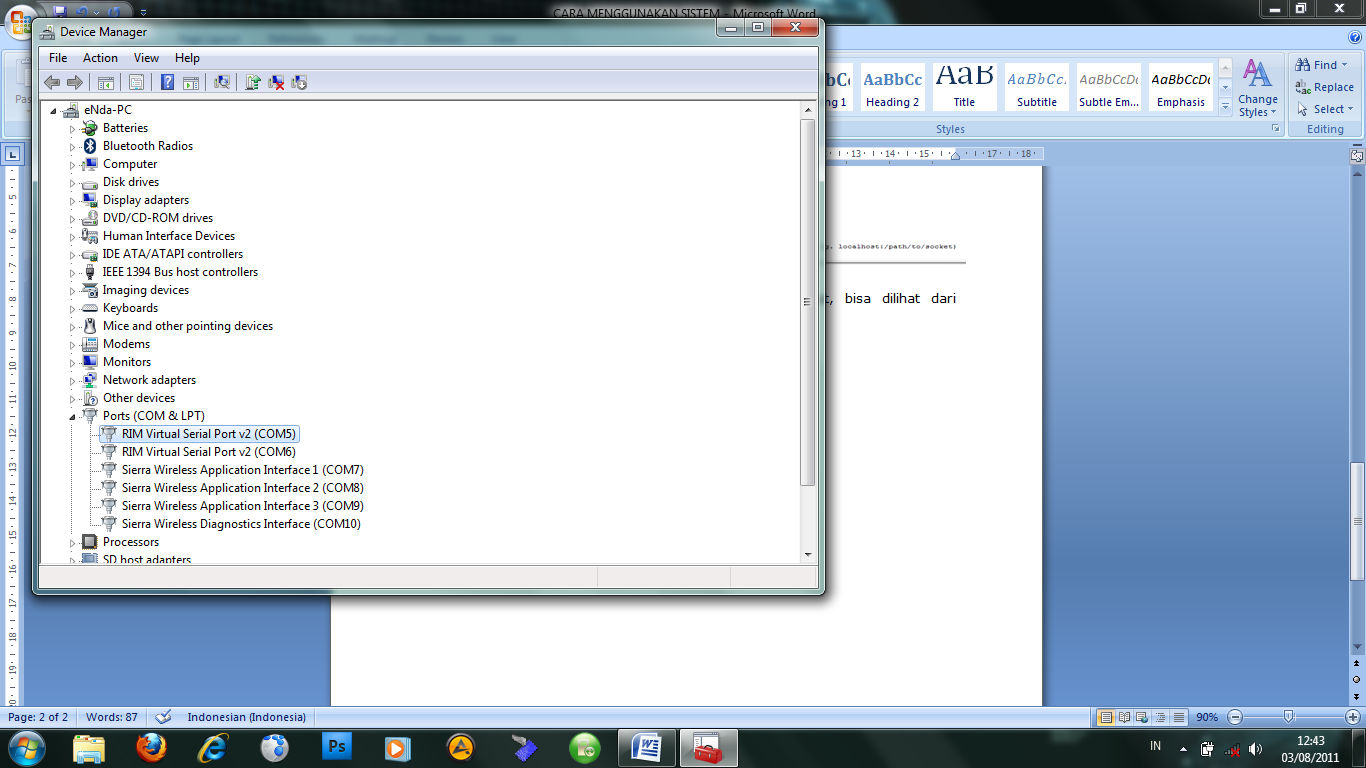 Setelah semuanya disetting seperti diatas, lalu langkah selanjutnya buka melalui web browser, disini menggunakan mozilla firefox. Buka alamat berikut http://localhost/sin/- kemudian login dengan user ID dan password “admin” seperti berikut : 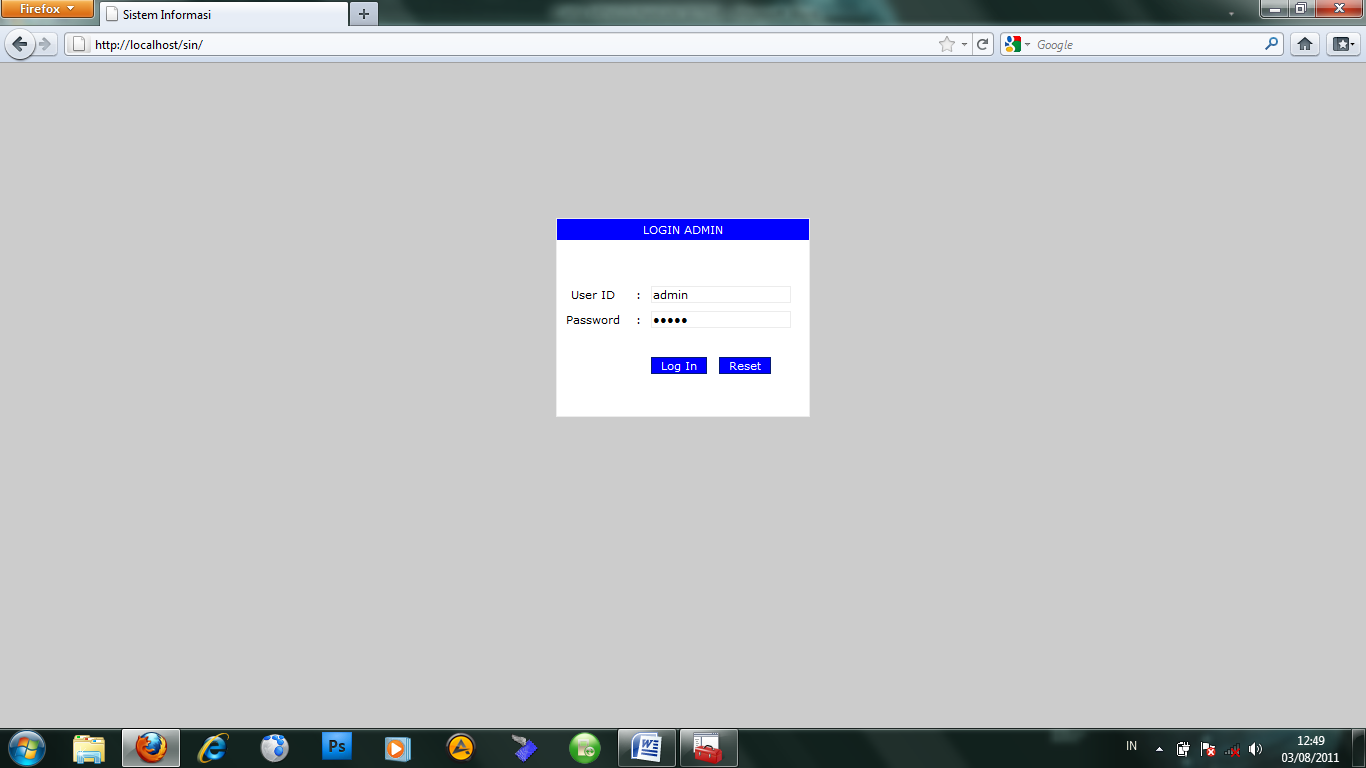 Setelah login, maka akan keluar tampilan sebagai berikut :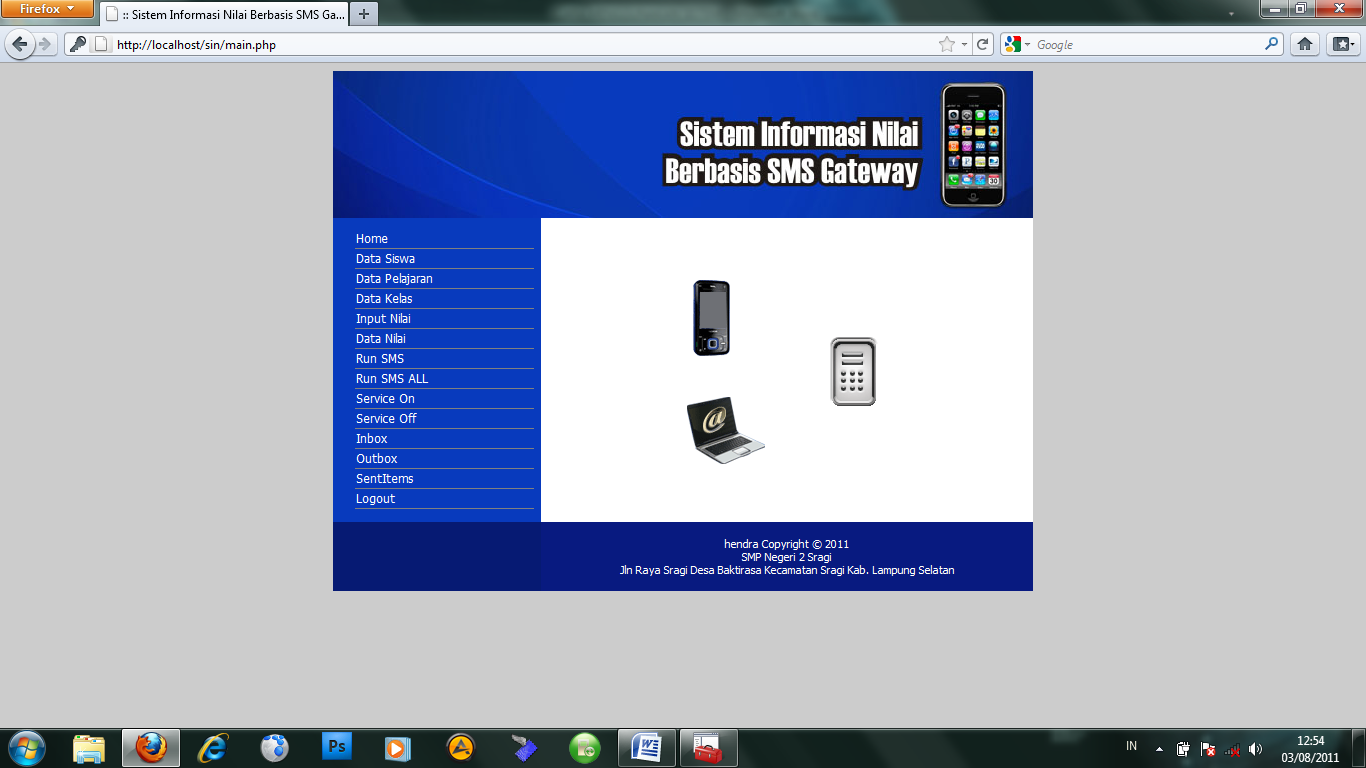 Kemudian untuk langkah awal, terlebih dahulu jalankan service gammu dengan meng-klik “service on”, sebagai berikut :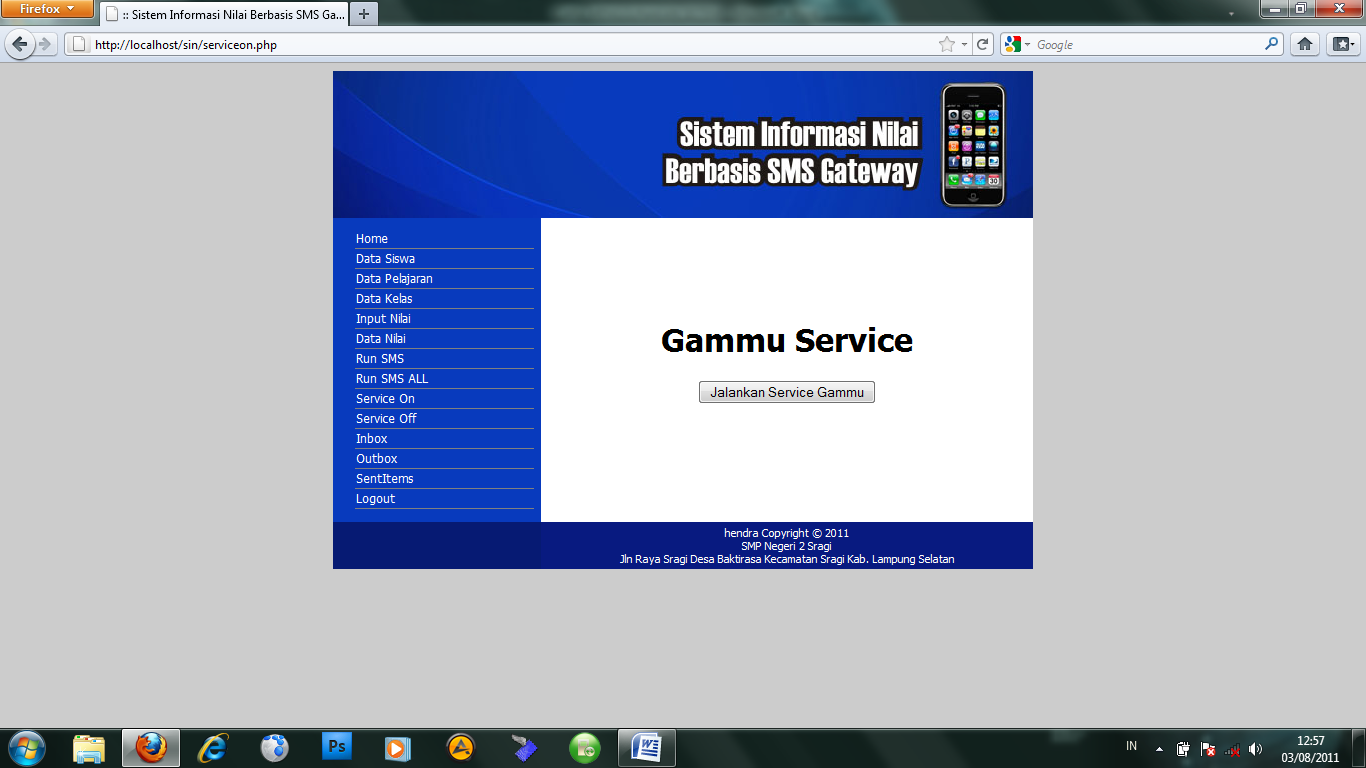 Lalu klik tombol “jalankan service gammu” untuk menghidupkan  service nya.Lalu langkah selanjutnya adalah menjalankan “SMS Server” pada interface terdapat dua SMS Server, yang pertama yaitu “Run SMS ALL” yang berfungsi untuk membalas secara otomatis sms yang masuk untuk memberikan informasi nilai semua pelajaran. Serta “Run SMS” yang berfungsi untuk membalas sms yang masuk untuk memberikan informasi nilai per pelajaran. Untuk menjalankannya, klik link yang ada pada halaman utama. Kemudian setelah menjalankan SMS Server, dapat dilihat pada “SentItems”, sms balasan yang dikirimkan pada no tujuan yang meminta informasi nilai, baik yang semua nilai maupun yang nilai per pelajaran, sebagai berikut :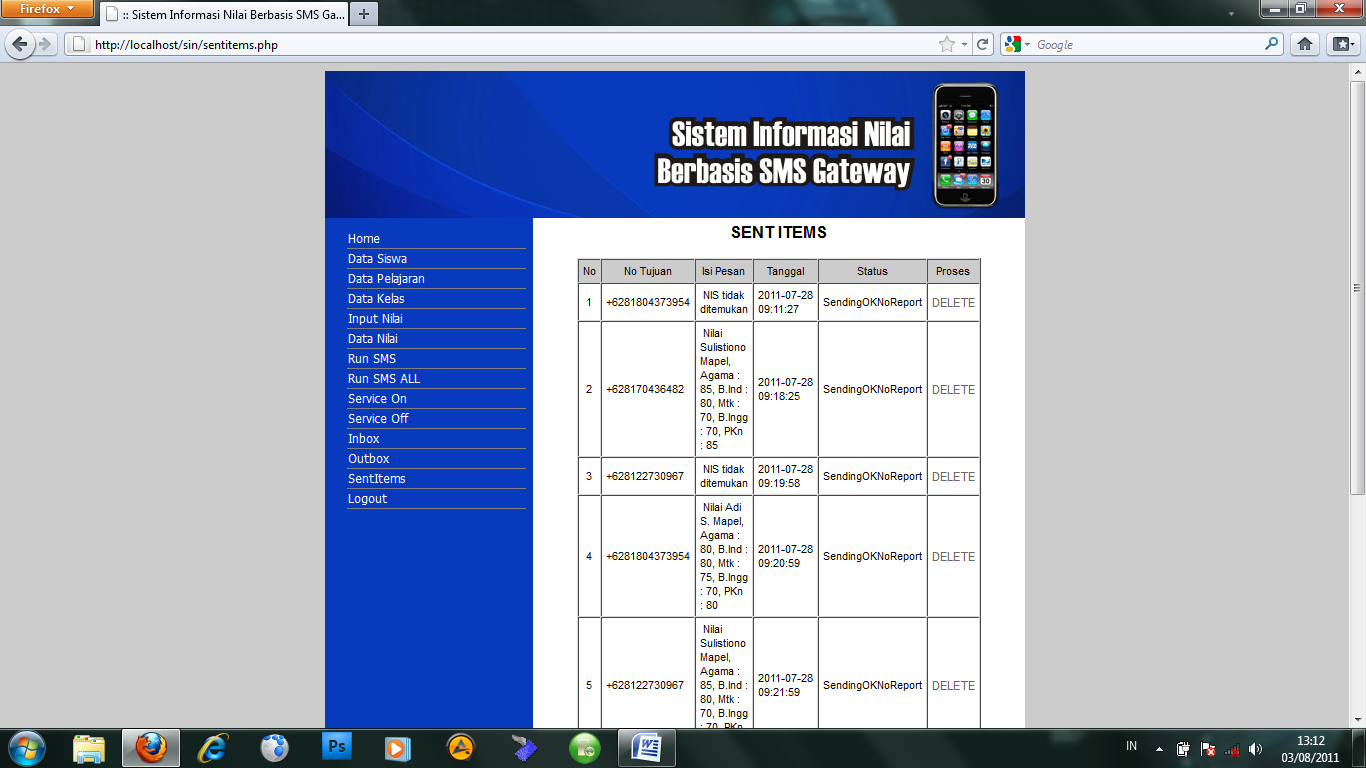 Sedangkan untuk mengetahui SMS yang masukk, dapat dilihat pada “inbx” sebagai berikut :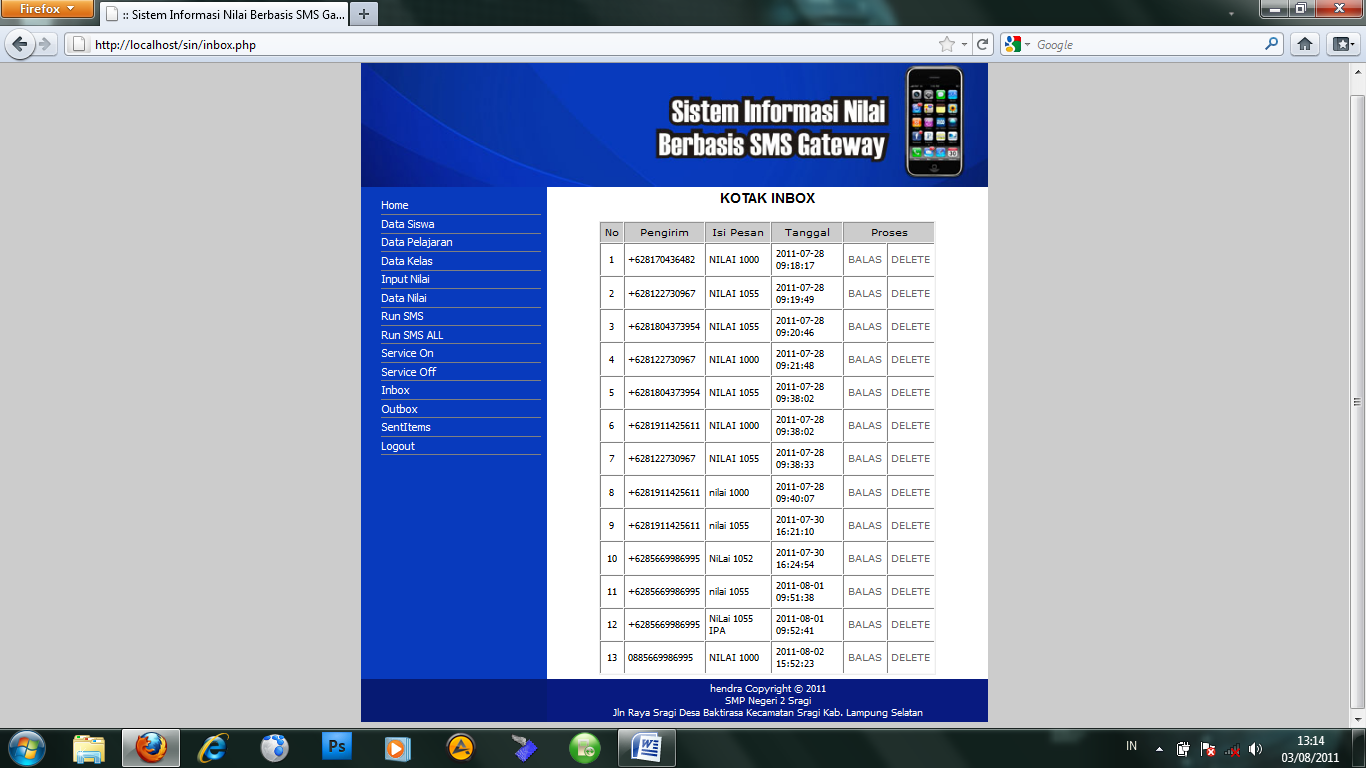  Jika no tujuan yang dituju sedang tidak aktif, maka sms balasan akan masuk pada “Outbox”, sebagai berikut :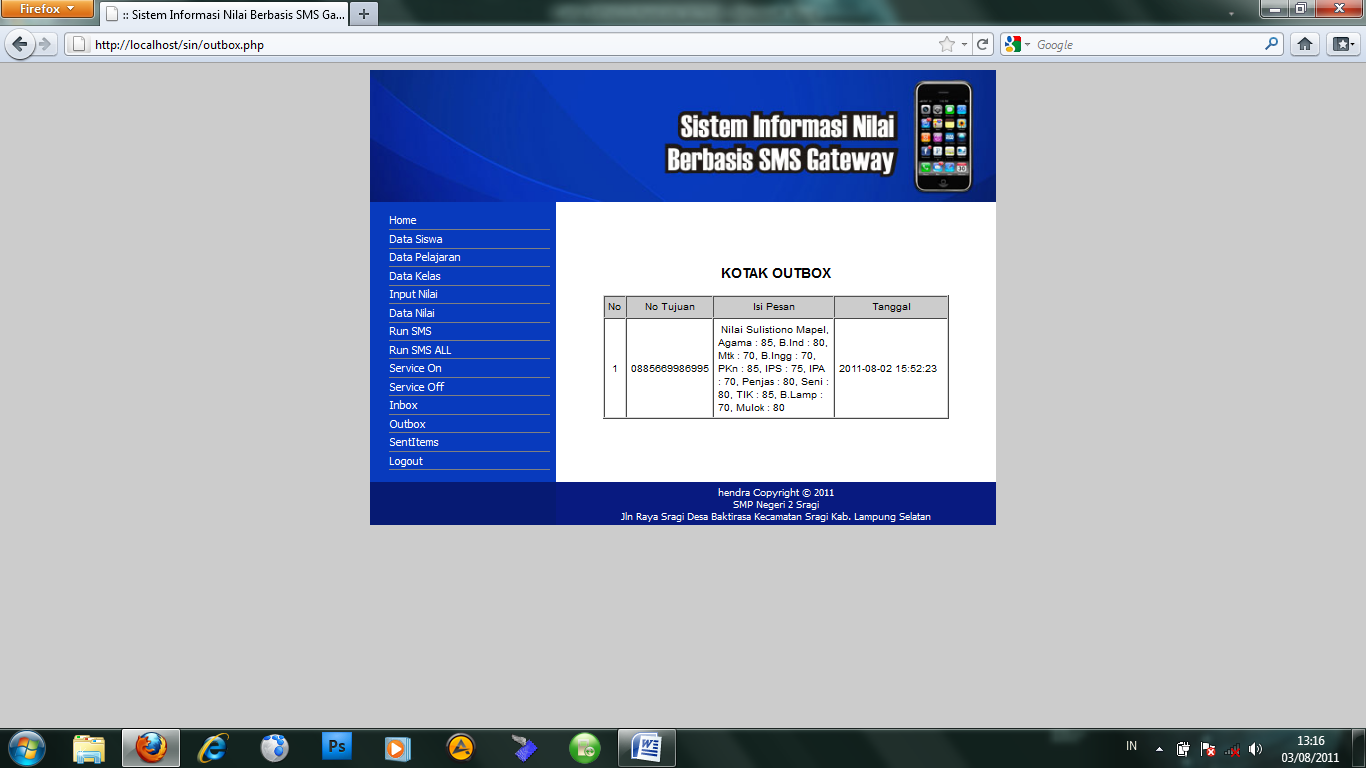  La	lu jika ingin menghentikan service yang sedang berjalan, bisa meng-klik “service off” dan lalu klik tombol “Hentikan service Gammu” sebagai berikut :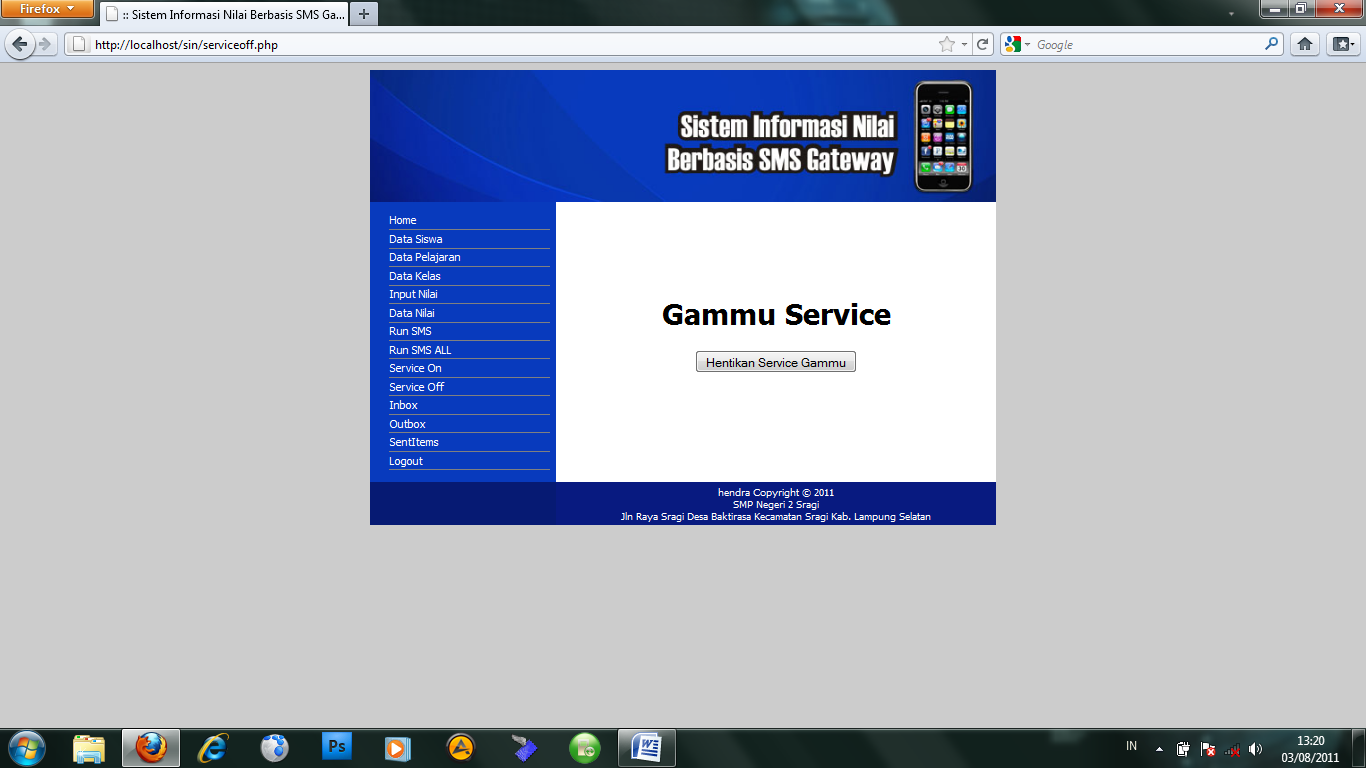  Kemudian jika ingin keluar dari sistem, dapat mengklik “Logout”, sehingga akan keluar dari sistem.